Scenariusze zajęć Gr. IV Motylki 29.03-02.04. 2021Data: 29.03.2021Grupa IV „Motylki”Temat tygodnia: Wielkanoc.Temat dnia: Pisanki, Kraszanki.Wychowawca: Dorota Kuczaj„Pisanki” – słuchanie wiersza Doroty Gellner. Pisanki Dorota GellnerPatrzcie,
ile na stole pisanek!
Każda ma oczy
malowane,
naklejane.Każda ma uśmiech
kolorowy
i leży na stole grzecznie,
żeby się nie potłuc
przypadkiem
w dzień świąteczny.Ale pamiętajcie!
Pisanki
nie są do jedzenia
Z pisanek się wyklują
świąteczne życzenia!Rozmowa na temat wiersza. Zadajemy dzieciom pytania: Jak wyglądały pisanki? Gdzie one leżały? Dlaczego nie je się pisanek? Pisanki, kraszanki- film edukacyjnyPisanka czy kraszanka - metody zdobienia jajek wielkanocnyh - YouTube• „Wielkanocne pisanki” – zabawa dydaktyczna.  Przygotowujemy 10 (wyciętych z kartki min. A4) szablonów jajek. Każdy powinien być inny, jeśli chodzi o kolor i wzór. Przecinamy jajka na pół – w pionie, poziomie, liniami szarpanymi, falistymi itd. Rozsypuje na dywanie połówki jajek prosimy dzieci, aby znalazły połówki tego samego jajka. Dzieci układają je, przeliczają i opowiadają o cechach pisanek.https://www.bing.com/images/search?q=kolorowanki+pisanki&id• „Małe – duże jajo kurze” – zabawa ruchowo-naśladowcza .  Dzieci śpiewają lub recytują i wykonują określone ruchy. Małe – duże -Na słowo „małe” – ręce blisko siebie, na słowo „duże” – ręce rozłożone. jajo kurze- Rysowanie w powietrzu obiema rękami jajka. jajo kurze, jajo kurze. Duże – małe,-Na słowo „duże” – ręce rozłożone, na słowo „małe” – ręce blisko siebie. Doskonałe- Klepanie się rękami po brzuchu. doskonałe, mniam-  Klaśnięcie w dłonie. • „Nasze pisanki” – zabawa plastyczna. Przygotowuje dla każdego dziecka 2 jajka – gotowane na twardo lub styropianowe. Gromadzi również materiały, którymi można ozdobić jajka: włóczki, klej, farby, mazaki, cekiny, kolorowy papier itp. Dzieci wykonują prace według własnego pomysłu. Na koniec wspólnie z N. przygotowują wystawę prac. • „Szukamy pisanek” – zabawa słuchowo-ruchowa. Dziecko szuka pisanek ukrytych ówcześnie przez rodzica w pokoju( jak zabawa Cipepł-zimno).• Praca w KP3.45 – rozwijanie percepcji wzrokowej, ćwiczenia grafomotoryczne. Dzieci wyszukują wielkanocne symbole pokazane na górze i kolorują je według wzoru. – Praca w kartach pracy strona 45.•  Wielkanoc z dinozaurami - malujemy gigantyczne pisanki! Zabawa w ruchu, ćwiczenia dla dzieci. - YouTube• Zabawy w ogrodzie lub placu zabaw. Opracowała: Dorota KuczajData: 30.03.2021Grupa IV „Motylki”Temat tygodnia: Wielkanoc.Temat dnia: W kuchni pachnie Wielkanocą. Wychowawca: Dorota Kuczaj• „Z mamą i tatą w kuchni” .Tradycyjne Potrawy Wielkanocne - YouTubehttps://www.bing.com/images/search?q=ilustracje+potrawy+wielkanocne+%E2%80%93+Pytanie do dzieci - Jak u Was wyglądają przygotowania do świąt?• „Wielkanocne potrawy” – zabawa dydaktyczna. Przygotowuje obrazki przedstawiające żurek w wazie, białą kiełbasę, babkę wielkanocną, mazurek, paschę, jajka w majonezie, sałatkę i inne. Prezentuje obrazki, dzieci opowiadają, co one przedstawiają i czy u nich w domu też jest tradycja jedzenia takich potraw. EduKredka – Tradycje Wielkanocne / Film edukacyjny #DLADZIECI #11 - YouTubeZwyczaje wielkanocne - prezentacja - YouTubeZagadki -Zagadki Wielkanocne - YouTube• obrazki przedstawiające żurek w wazie, białą kiełbasę, babkę wielkanocną, mazurek, paschę, jajka w majonezie, sałatkę i inne- https://www.bing.com/images/search?q=ilustracje+potrawy+wielkanocne+%E2%80%93+ • „Kroimy wyrazy” – zabawa dydaktyczna.  Podajemy  wyrazy związane ze Świętami Wielkanocnymi: Wielkanoc, święta, jajko, pisanki, palma, życzenia, kurczaczek, zajączek, baranek oraz te przedstawione we wcześniejszej zabawie na obrazkach. Zadaniem dzieci jest powiedzieć, ile sylab mają te wyrazy i tyle samo razy klasnąć w ręce.• MUZYLKOWE INSPIRACJE - ODCINEK 2 - YouTube- zabawy muzyczno-taneczne. • Praca w KP3.46 – rozwijanie percepcji wzrokowej i umiejętności językowych. Dzieci skreślają produkty, z których nie zostały zrobione potrawy. Dzielą nazwy potraw na sylaby i kolorują właściwą liczbę kwadratów. Znajdują i podają po jednym przykładzie rymów do podanych nazw. • „Wielkanocna kompozycja” – praca plastyczna, wykorzystanie techniki decoupage. - DECOUPAGE od podstaw - jak zacząć ✂ DREWNIANE DEKORACJE ✂ Olsikowa - YouTube kartony A3, klej, farby, mazaki, ścinki materiałów, szablony jajek, wielkanocne serwetki, nożyczki. decoupage wielkanoc - YouTubeDruga propozycja –„Zając wielkanocny „-Easter Craft Ideas | Paper RABBIT | Paper Crafts - YouTube • Zabawy na świeżym powietrzu, spacer. Opracowała: Dorota KuczajData: 31.03.2021Grupa IV „Motylki”Temat tygodnia: Wielkanoc.Temat dnia: Wielkanocny koszyczek.Wychowawca: Dorota KuczajKoszyk wielkanocny - YouTubeTradycyjny koszyk wielkanocny - YouTubeKoszyk wielkanocny - YouTube• „Wielkanocny koszyczek” – zabawa dydaktyczna. Obrazek, ilustracje przedstawiający wielkanocny koszyczek. Zadajemy dzieciom pytania: Co to jest święconka? Gdzie się chodzi ze święconką, z kim powinno się iść? Jakie rzeczy wkłada się do koszyczka? Dlaczego?  Tłumaczy dzieciom, co należy wkładać do koszyczka i dlaczego: jajka – nowe życie, baranek – symbol Pana Jezusa, owies – wiosna, wędlina – dostatek, chleb – żeby go nigdy nie zabrakło, babka wielkanocna – radość ze spotkania przy wielkanocnym stole. • „Malujemy oburącz wielkanocny koszyk” – zabawa rozwijająca koordynację wzrokowo- -słuchowo-ruchową. – dzieci oburącz rysują koszyczek i recytują wyliczankę.https://www.google.pl/url?sa=i&url=http%3A%2F%2Fszkolaedukacja.torun.pl%2Fwp-content%2Fuploads%2F2020%2F04%2Fkoszyczek-wielkanocny.pdf&psig=AOvVaw04w2yPbkLdUsKgmMYPzSBy&ust=1617113342385000&source=images&cd=vfe&ved=0CAMQjB1qFwoTCJDdnLbX1e8CFQAAAAAdAAAAABAPWielkanocny kosz robimy,Zaraz go z witek złożymy.Tu gałązka, a tam druga, Już kurczaczek z niego mruga.• „Zrób tyle, ile słyszysz” – zabawa ruchowa.  Dzieci realizują rytm podany przez rodzica na bębenku. Na przerwę w muzyce mają za zadanie słuchać, ile razy rodzic uderzy w bębenek. Tyle samo razy muszą wykonać podane ćwiczenie: skłony, przysiady, pajacyki, piłeczki itd. • „Liczymy pisanki” – zabawa dydaktyczna.  Przygotowujemy szablony pisanek lub liczmany – dla każdego dziecka po 10 sztuk. Dzieci operują, manipulują liczmanami i rozwiązują treść zadań. Podpisują rozwiązanie za pomocą cyfr lub narysowanych kresek– Ala do koszyka włożyła 3 pisanki. Zosia dołożyła jeszcze 4. Ile pisanek jest w koszyku? – Zosia włożyła do koszyka 2 pisanki. Asia włożyła 3 pisanki. Przyszedł Staś i włożył jeszcze 2 pisanki. Ile pisanek jest w koszyku? – Mama pomalowała 3 pisanki. Tata pomalował 3 pisanki. Ich synek pomalował tylko 1. Ile pisanek pomalowali razem? – W koszyku było 10 jajek do malowania pisanek. Przyszedł Krzyś i potłukł 2 jajka. Ile jajek pozostało w koszyku? Liczmany mogą być pisanki lub patyczki, piłeczki, kubeczki itp.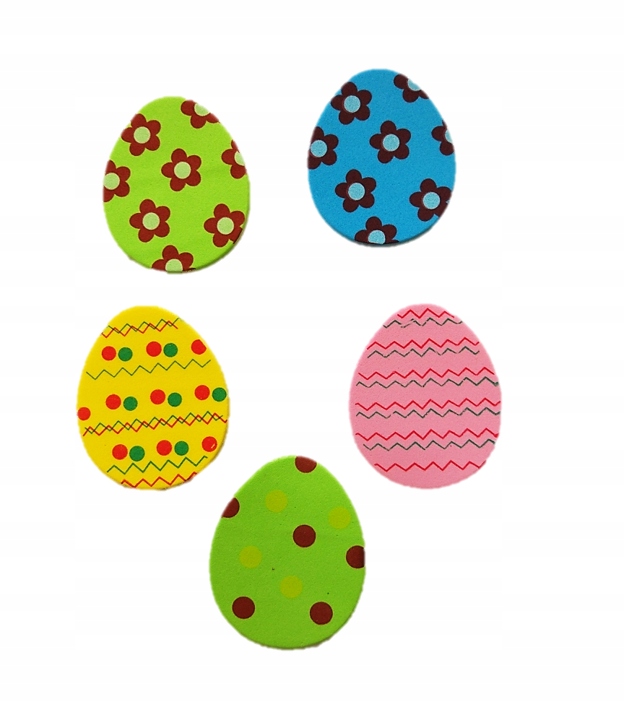 • „Liczymy w parach” – zabawa matematyczna. Dzieci dobierają się w pary(rodzic i dziecko). Każda para ma do dyspozycji komplet 10 liczmanów, kartki z liczbami od 1 do 8. Jedno dziecko z pary próbuje ułożyć zadanie, a drugie wykonuje je za pomocą liczmanów. Np. 1 i 5 do danych liczb dopasowujemy liczmany i na koniec przeliczamy. Dzieci jeszcze nie używają znaków matematycznych: +, - , = tylko słownie (jeden dodać pięć równa się sześć)Przykład:5              I                             IIIII• „Zrób tyle, ile słyszysz” – zabawa ruchowa. Mamy do dyspozycji bębenek lub inny instrument. Dzieci realizują rytm podany przez rodzica. Na przerwę w muzyce mają za zadanie słuchać, ile razy rodzic uderzy w bębenek, tyle samo razy muszą wykonać podane ćwiczenie: skłony, przysiady, pajacyki, piłeczki itd. • bębenek • Zabawy w ogrodzie przedszkolnymPraca w kartach pracy KP3. 44- ćw. percepcji wzrokowej, logicznego myślenia, grafomotoryka.Opracowała: Dorota KuczajData:01 .04.2021Grupa IV „Motylki”Temat tygodnia: Wielkanoc.Temat dnia: Na wielkanocnym stole. Wychowawca: Dorota Kuczaj• „Wielkanocny stół” – słuchanie wiersza Ewy Skarżyńskiej. Nasz stół wielkanocny haftowany w kwiaty. W borówkowej zieleni listeczków skrzydlatych, lukrowana baba rozpycha się na nim, a przy babie – mazurek w owoce przybrany. Palmy pachną jak łąka w samym środku lata. Siada mama przy stole, A przy mamie tata. I my. Wiosna na nas zza firanek zerka, a pstrokate pisanki chcą tańczyć oberka. Wpuśćmy wiosnę, Niech słońcem zabłyśnie nad stołem w wielkanocne świętowaniejak wiosna wesołe!Rozmowa na temat wiersza. Zadajemy dzieciom pytania: Jak wygląda w wierszu stół wielkanocny? Czym jest udekorowany? Co stoi na nim? Kto siada przy stole? Kto zerka na wszystkich zza firanek?• „Ostrożnie jak z jajkiem”- zabawa ruchowa- dziecko porusza się po mieszkaniu z jajkiem na łyżce – może mieć łyżkę w dłoni lub w buzi, możemy przygotować dziecku tor przeszkód lub bieg na czas- oczywiście jajko nie może upaść( jako może być ugotowanie lub drewniane). Koszyk Wielkanocny - YouTube- oglądamy co powinno się znaleźć na wielkanocnym stole. Praca w kartach pracy KP3.  43- grafomotoryka, przeliczanie, figury geometryczne. Kłótnia w koszyku wielkanocnym - piosenka z tekstem - YouTube- zabawy do piosenki, naśladowanie zwierząt do piosenki- ruchem i   odgłosy. Wielkanocne prace plastyczne- Wielkanocne prace plastyczne - YouTube- praca plastyczna do wyboru. Opracowała: Dorota KuczajData: 02.04.2021Grupa IV „Motylki”Temat tygodnia: WielkanocTemat dnia: Śmingus-dyngus. Wychowawca: Dorota Kuczaj• „Które to jajko?” – zabawa badawcza. Rodzic trzyma dwa jednakowe jajka i prosi dziecko, aby zastanowiły się, po czym można poznać, że jedno z nich jest surowe, a drugie gotowane. Dzieci podają swoje propozycje. Następnie dziecko wprawia w ruch obrotowy oba jajka. Dzieci obserwują ich ruch i określają, które z nich kręci się szybciej. Rozbijają jajko i sprawdzają, czy miały rację. Dzieci wysnuwają wniosek, że gotowane jajko wiruje szybko, natomiast surowe – kołysze się i obraca wolniej. Dzieje się tak, ponieważ jajko ugotowane (szczególnie to na twardo) ma stały środek, a surowe nie może obracać się łatwo i szybko – jego płynny środek przesuwa się wewnątrz skorupki na wszystkie strony. – do zabawy potrzebujemy 2 jajka (jedno gotowane, a drugie surowe) • „Jak zbudowane jest jajko” zabawa badawcza.  Przygotowujemy dla  dziecka po jednym, ugotowanym na twardo, jajku. Zadaniem dzieci jest określić właściwości jajka i wykonać następujące czynności: – obieranie jajka ze skorupki, – określanie wyglądu, zapachu, smaku, – nazywanie części jajka: białko, żółtko, skorupka. Właściwości jajka dla naszego zdrowia- JAJKA - WŁAŚCIWOŚCI odżywcze, zdrowotne - YouTube11 powodów dla których warto jeść jajka [TYLKO ZDROWIE] | Wyborcza.pl - YouTube• "Taniec kurcząt w skorupkach"-zabawa muzyczna:"Taniec kurcząt w skorupkach"-zabawa muzyczna - YouTubePraca w kartach pracy KP3.  40-41 i 42- ćwiczenie słuchu fonemowego, percepcji wzrokowej, grafomotoryka,percepcji wzrokowej, przeliczania, rozwój społeczny i emocjonalny. Spacer, zabawy na placu zabaw. Babeczki wielkanocne- pieczenie babeczek do koszyka wielkanocnego. (możemy upiec dużą babkę lub przelać do małych foremek ciasto i wyjdą małe babeczki ale pamiętajmy że musimy piec krócej).Składniki1/2 szklanki mąki pszennej1/2 szklanki mąki ziemniaczanej4 jajka (wielkości L) o temperaturze pokojowej1 szklanka cukru1 opakowanie cukru wanilinowego4 czubate łyżki majonezu1 płaska łyżeczka proszku do pieczeniaskórka otarta z jednej cytryny1 łyżeczka soku z cytrynyDodatkowo:margaryna do natłuszczenia formybułka tarta do posypania formyWykonanieJajka ubić z cukrem i cukrem wanilinowym na puszystą, białą masę.Do jajek wsypywać stopniowo przesiane mąki i proszek do pieczenia, miksując na wysokich obrotach.Dodać skórkę i łyżkę soku z cytryny, zmiksować. Na koniec delikatnie wmieszać łyżką majonez.Formę do babki natłuścić i posypać bułką tartą, wlać do niej ciasto maksymalnie do 3/4 jej wysokości. Wstawić do piekarnika nagrzanego do 160oC (z termoobiegiem), piec ok. 60 minut – do suchego patyczka.Babkę cytrynową z majonezem po upieczeniu wyjąć z formy, pozostawić do wystygnięcia.Smacznego 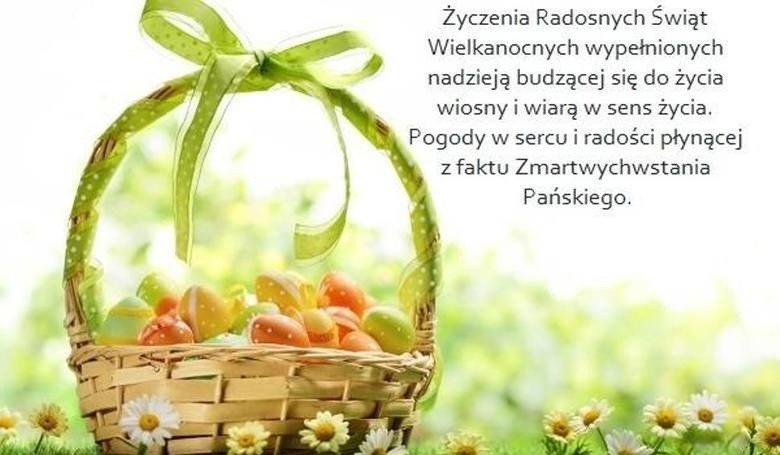 